 NOTA DE AGENDA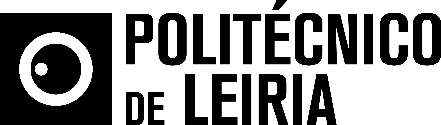 Cinquenta jovens de todo o País preparam-se para conhecer o setor da Indústria na semana Leiria In Apresentação da 4.ª edição da semana temática decorre no dia 3 de julho, às 17h00, no Museu de LeiriaO Politécnico de Leiria e a Fórum Estudante, em conjunto com os seus parceiros, apresentam em conferência de imprensa, na próxima segunda-feira, dia 3 de julho, pelas 17h00, na Sala dos Arcos, no Museu de Leiria, a quarta edição da semana temática Leiria In – Semana da Indústria, que receberá 50 jovens estudantes do ensino secundário e profissional, oriundos de todo o País. Esta semana temática decorre entre os dias 10 e 15 de julho na região de Leiria, e oferece aos participantes um conjunto diversificado de atividades em torno da Indústria e das suas potencialidades. A sessão de apresentação conta com a presença do Politécnico de Leiria e da Fórum Estudante, organizadores da Leiria In, bem como de todos os seus parceiros: a Câmara Municipal de Leiria, a Câmara Municipal da Marinha Grande, a NERLEI – Associação Empresarial da Região de Leiria, a CEFAMOL – Associação Nacional da Indústria de Moldes, e a ADAE – Associação de Desenvolvimento da Alta Estremadura.A semana temática inclui workshops, atividades de lazer e diversão, experiências culturais, e visitas a empresas e indústrias locais e regionais (setores dos moldes, vidro, porcelana, cerâmica, madeiras, pedra, embalagens), com o principal objetivo de evidenciar a importância da indústria para a economia e desenvolvimento de Portugal, e despertar, junto dos estudantes do ensino secundário e profissional, vocações para as profissões ligadas a estes setores de atividade. Os participantes, com idades entre os 15 e 18 anos, são os vencedores de um concurso de apresentações sobre o tema da indústria e produção, que decorreu nas escolas secundárias e profissionais de todo o país.Convidamos os senhores jornalistas a acompanhar a conferência de imprensa, no próximo dia 3 de julho, segunda-feira, às 17h00, na Sala dos Arcos, no Museu de Leiria. Contamos com a vossa presença!Leiria, 29 de junho de 2017Para mais informações contactar:Midlandcom – Consultores em ComunicaçãoAna Marta Carvalho * 939 234 518 * 244 859 130 * amc@midlandcom.ptAna Frazão Rodrigues * 939 234 508 * 244 859 130 * afr@midlandcom.ptMaria Joana Reis * 939 234 512 * 244 859 130 * mjr@midlandcom.pt